杭州市临安区昌化镇人民政府2020年度政府信息公开年度报告根据《中华人民共和国政府信息公开条例》（以下简称《政府信息公开条例》）规定编制本报告。本报告中所列数据统计期限为2020年1月1日至12月31日。本年度报告电子版可从“杭州·临安”门户网站（www.linan.gov.cn）下载。一、总体情况（一）主动公开工作情况2020年，昌化镇贯彻落实《政府信息公开条例》《浙江省政府信息公开暂行办法》要求，一方面，通过杭州· 临安政府信息公开门户网站主动公开信息168条。另一方面，通过“临安昌化发布”微信公众号主动公开各类信息300余条，做到信息公开形式多样化、内容丰富化、信息透明化。此外，充分运用“临安新闻网”昌化镇官网平台，及时公开政务类信息。（二）依申请公开工作情况一年来，共收到依申请公开件4件，均已按照规定程序、时间节点完成答复。为保障第三方合法权益，出具《征求第三方意见告知书》《政府信息公开申请征求意见确认函》，确保程序合法。（三）政府信息管理凡是以党委、政府名义下发的文件，所有文件均由拟稿人到办公室负责人填写文件拟稿纸，由办公室负责人初审，分管领导签署意见，党政主要领导签字批准，并在党政综合办公室进行登记和编号后，按照规定格式和要求印发。（四）平台建设情况我镇信息公开主要平台有浙江政务服务网“杭州·临安”门户网站、“临安昌化发布”官方微信公众号等。（五）监督保障落实政府信息公开有关事项自查整改及2020年政务公开工作初次评估整改工作要求，对照问题清单，逐一完成整改。严格按照《浙江省政府网站信息发布格式规范操作说明》（1.0版本），规范做好信息发布工作。凡是以党委、政府名义下发的文件，所有文件均由拟稿人到办公室负责人填写文件拟稿纸，由办公室负责人初审，分管领导签署意见，党政主要领导签字批准，并在党政综合办公室进行登记和编号后，按照规定格式和要求印发。严格落实工作责任制，严格执行政府信息公开的疑问咨询、举报受理工作制度。如对本报告有任何疑问，请与昌化镇党政综合办公室（四）联系（地址：临安区昌化镇西街58号；邮编：311321；电话：0571—63668008；传真：0571—63666913）。（六）政策解读情况2020年，我镇未印发行政规范性文件，无政策解读。（七）回应关切情况人民当家作主是社会主义的本质和核心，人民群众的信任、支持和拥护，始终是国家根本政治制度的深厚力量源泉和牢固社会基础。通过系统平台，昌化镇主动在“建议议案”公开《代表议案建议办理情况报告》2次。二、主动公开政府信息情况三、收到和处理政府信息公开申请情况四、因政府信息公开被申请行政复议、提起行政诉讼情况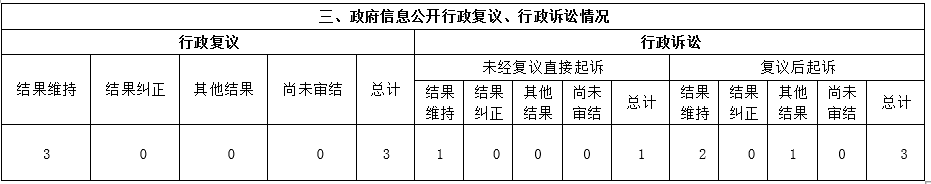 五、政府信息公开存在的问题及改进情况2020年，我镇的政务公开工作在原有基础上有了一定的提升，但与上级部门、镇党委政府的要求还存在差距，主要表现在：一是政府信息存在补录现象。行政机关应当自该政府信息形成或者变更之日起20个工作日内予以公开，在工作落实上，公开不够及时。二是《条例》学习存在工作短板。《中华人民共和国政府信息公开条例》《浙江省政府信息公开暂行办法》施行以来，党政综合办公室作为经办科室，法律法规的学习和研究不足，特别是在办理依申请公开件答复意见书时，存在盲点。三是平台管理维护水平有待提升。镇街工作条线多，会出现应接不暇的现象，工作人员的能力仍有待加强。2021年，在巩固现有工作成绩的基础上，昌化镇将持续推进政务公开标准化规范化建设，进一步推动政务公开工作不断向纵深发展。一是严格执行，抓好落实。认真学习上级各类文件，吃透精神，抓好工作落实。二是加强对接，提升水平。通过邀请区府办政务公开科领导莅临指导等方式，做好向上对接。加强与昌化司法所的工作联动，提升业务水平。三是健全机制，规范运行。继续梳理优化公开事项目录、完善公开事项标准、规范公开工作流程，全面推动政务公开标准化规范化建设，优化工作流程，推动政务公开工作水平再上新台阶。六、其他需要报告的事项无一、主动公开政府信息相关情况一、主动公开政府信息相关情况一、主动公开政府信息相关情况一、主动公开政府信息相关情况第二十条第（一）项第二十条第（一）项第二十条第（一）项第二十条第（一）项信息内容本年新制作数量本年新公开数量对外公开总数量规章000规范性文件000第二十条第（五）项第二十条第（五）项第二十条第（五）项第二十条第（五）项信息内容上一年项目数量本年增/减处理决定数量行政许可　0　00　其他对外管理服务事项　0　00　第二十条第（六）项第二十条第（六）项第二十条第（六）项第二十条第（六）项信息内容上一年项目数量本年增/减处理决定数量行政处罚0　00　行政强制0　0　0第二十条第（八）项第二十条第（八）项第二十条第（八）项第二十条第（八）项信息内容2019年项目数量2020年增/减2020年增/减行政事业性收费　00　0　第二十条第（九）项第二十条第（九）项第二十条第（九）项第二十条第（九）项信息内容采购项目数量采购总金额采购总金额政府集中采购4（项目采购）　4934042元　4934042元　二、收到和处理政府信息公开申请情况二、收到和处理政府信息公开申请情况二、收到和处理政府信息公开申请情况二、收到和处理政府信息公开申请情况二、收到和处理政府信息公开申请情况二、收到和处理政府信息公开申请情况二、收到和处理政府信息公开申请情况二、收到和处理政府信息公开申请情况二、收到和处理政府信息公开申请情况二、收到和处理政府信息公开申请情况（本列数据的勾稽关系为：第一项加第二项之和，等于第三项加第四项之和）（本列数据的勾稽关系为：第一项加第二项之和，等于第三项加第四项之和）（本列数据的勾稽关系为：第一项加第二项之和，等于第三项加第四项之和）申请人情况申请人情况申请人情况申请人情况申请人情况申请人情况申请人情况（本列数据的勾稽关系为：第一项加第二项之和，等于第三项加第四项之和）（本列数据的勾稽关系为：第一项加第二项之和，等于第三项加第四项之和）（本列数据的勾稽关系为：第一项加第二项之和，等于第三项加第四项之和）自然人法人或其他组织法人或其他组织法人或其他组织法人或其他组织法人或其他组织总计（本列数据的勾稽关系为：第一项加第二项之和，等于第三项加第四项之和）（本列数据的勾稽关系为：第一项加第二项之和，等于第三项加第四项之和）（本列数据的勾稽关系为：第一项加第二项之和，等于第三项加第四项之和）自然人商业企业科研机构社会公益组织法律服务机构其他总计一、本年新收政府信息公开申请数量一、本年新收政府信息公开申请数量一、本年新收政府信息公开申请数量4000004二、上年结转政府信息公开申请数量二、上年结转政府信息公开申请数量二、上年结转政府信息公开申请数量0000000三、本年度办理结果（一）予以公开（一）予以公开3000003三、本年度办理结果（二）部分公开（区分处理的，只计这一情形，不计其他情形）（二）部分公开（区分处理的，只计这一情形，不计其他情形）1000001三、本年度办理结果（三）不予公开1.属于国家秘密0000000三、本年度办理结果（三）不予公开2.其他法律行政法规禁止公开0000000三、本年度办理结果（三）不予公开3.危及“三安全一稳定”0000000三、本年度办理结果（三）不予公开4.保护第三方合法权益0000000三、本年度办理结果（三）不予公开5.属于三类内部事务信息0000000三、本年度办理结果（三）不予公开6.属于四类过程性信息0000000三、本年度办理结果（三）不予公开7.属于行政执法案卷0000000三、本年度办理结果（三）不予公开8.属于行政查询事项0000000三、本年度办理结果（四）无法提供1.本机关不掌握相关政府信息0000000三、本年度办理结果（四）无法提供2.没有现成信息需要另行制作0000000三、本年度办理结果（四）无法提供3.补正后申请内容仍不明确0000000三、本年度办理结果（五）不予处理1.信访举报投诉类申请0000000三、本年度办理结果（五）不予处理2.重复申请0000000三、本年度办理结果（五）不予处理3.要求提供公开出版物0000000三、本年度办理结果（五）不予处理4.无正当理由大量反复申请0000000三、本年度办理结果（五）不予处理5.要求行政机关确认或重新出具已获取信息0000000三、本年度办理结果（六）其他处理（六）其他处理0000000三、本年度办理结果（七）总计（七）总计4000004四、结转下年度继续办理四、结转下年度继续办理四、结转下年度继续办理0000000